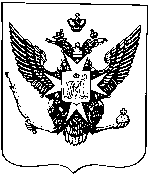 Муниципальные новости ПавловскаИнформационно-аналитический бюллетень19  октября 2016 года                                                                           Выпуск № 15____________________________________________________________________________________________________________________________________________________________________________________________________________________________________________________В номере: Протокол от 13.10.2016 публичных слушаний по проекту решения Муниципального Совета города Павловска  «О внесении изменений и дополнений  в Устав внутригородского муниципального образования Санкт-Петербурга город Павловск»___________________________________________________________________________________________________________________________________________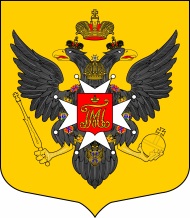 ПРОТОКОЛпубличных слушаний по проекту решения Муниципального Совета города Павловска       «О внесении изменений и дополнений  в Устав внутригородского муниципального образования Санкт-Петербурга город Павловск»Санкт-Петербург, Павловск                                                                                         13.10.2016 г Песчаный пер., д. 11/16, здание администрации                                                       15.00	Публичные слушания проводятся по инициативе Муниципального Совета города Павловска в соответствии со ст. 28 Федерального Закона от 06 октября 2003 года № 131-ФЗ «Об общих принципах организации местного самоуправления в Российской Федерации», ст. 17 Устава внутригородского муниципального образования Санкт-Петербурга город Павловск, решением Муниципального Совета города Павловска от  07.09. 2016 № 6/2.1 «О принятии в первом чтении (за основу) проекта изменений и дополнений в Устав внутригородского муниципального образования Санкт-Петербурга город Павловск».Тема публичных слушаний: Обсуждение проекта решения Муниципального Совета города Павловска «О внесении изменений и дополнений в Устав внутригородского муниципального образования Санкт-Петербурга город Павловск».Ведущий публичных слушаний – Зибарев Валерий Викторович – Глава муниципального образования города Павловска. Участники публичных слушаний:Гежа Зинаида Владимировна – Советник  Главы муниципального образования города Павловска Горшков Владимир Геральдович – главный специалист Местной администрации города ПавловскаГоренюк Вилена Васильевна –  представитель общества реабилитированных лиц и лиц, пострадавших от политических репрессий - житель города Павловска;Жукова Валентина Александровна – представитель Павловского отделения Санкт-Петербургской региональной общественной организации бывших малолетних узников фашистских концлагерей – житель города Павловска;Касаткина Нина Михайловна – почетный житель города Павловска;Лихачева Юлия Дмитриевна – главный специалист аппарата Муниципального Совета города Павловска;Лукьянова Валентина Ефимовна –  житель города Павловска;Осипова Ирина Анатольевна – ведущий специалист Местной администрации города Павловска;Пасекова Анна Семеновна – представитель общества инвалидов города Павловска-житель города Павловска; Перцева Людмила Александровна – представитель общества инвалидов города Павловска-житель города Павловска; Русакова Вера Ивановна –  главный специалист по работе с населением и организациями Местной администрации города Павловска; Скорлышева Таисия Александровна – представитель союза общественников города Павловска - житель города Павловска;Трусова Антонина Алексеевна –  житель города Павловска.Решение Муниципального Совета города Павловска от 07.09. 2016 № 6/2.1 «О принятии в первом чтении (за основу) проекта изменений и дополнений в Устав внутригородского муниципального образования Санкт-Петербурга город Павловск» (далее – Проект Решения Муниципального Совета) размещено на официальном сайте муниципального образования в информационно-телекоммуникационной сети Интернет по адресу: http://www.mo-pavlovsk.ru/, опубликовано в газете «Наш Павловск» № 7 (53) от 10.09.2016 в специальном выпуске. Порядок учета предложений и участия граждан в обсуждении проекта решения Муниципального Совета, информационное сообщение о проведении публичных слушаний опубликовано в газете «Наш Павловск» № 7 (53) от 10.09.2016 в специальном выпуске.Порядок проведения слушаний:      1. Избрание президиума собрания и председателя, утверждение регламента.2. Рассмотрение темы публичных слушаний.3. Внесение участниками предложений по теме слушаний.4. Принятие итогового документа.По первому пункту		Слушали Зибарева В.В., который предложил открыть собрание, избрать президиум, председательствующего и секретаря по ведению собрания и утвердить регламент публичных слушаний.		За открытие собрания голосовали единогласно.В состав президиума предложены кандидатуры: Зибарев В.В., Лихачева Ю.Д.		Председательствующим избран Зибарев В.В., секретарем – Лихачева Ю.Д.	Предложен регламент:Рассмотрение темы публичных слушаний – 30 мин.;Рассмотрение предложений и поправок – до 10 мин.;Выступления в прениях по теме - до 5 мин.	Регламент публичных слушаний утвержден единогласно.По второму пункту	Слушали Зибарева В.В., который проинформировал присутствующих об основаниях и порядке проведения публичных слушаний. Сообщил присутствующим, что последние изменения в Устав были зарегистрированы в Главном управлении Министерства юстиции РФ по Санкт-Петербургу 12.11.2015, в целях приведения Устава в соответствии с действующим законодательством предлагается внести 14 поправок. Изложил позицию органов местного самоуправления города Павловска при формировании проекта изменений и дополнений в Устав муниципального образования. Председательствующий сообщил, что депутаты Муниципального Совета приняли проект Решения Муниципального Совета в первом чтении. Огласил постатейно и провел голосование по каждому пункту предлагаемых в Устав изменений и дополнений.	Голосовали «ЗА» единогласно.В ходе обсуждения поступили вопросы от Жуковой В.А, Трусовой А.А., Касаткиной Н.М.По третьему пункту	Слушали Зибарева В.В., который сообщил, что до начала проведения публичных слушаний предложений и дополнений в порядке, установленном Решением Муниципального Совета, по теме публичных слушаний не поступило. В ходе проведения публичных слушаний предложений, замечаний и вопросов от участников по теме публичных слушаний не поступило.Зибарев В.В. предложил участникам слушаний рекомендовать Муниципальному Совету муниципального образования город Павловск утвердить Решение «О принятии изменений и дополнений в Устав внутригородского муниципального образования Санкт-Петербурга город Павловск», учитывая мнение населения. Голосовали «ЗА» единогласно.Заслушав и обсудив проект муниципального правового акта о внесении изменений и дополнений в Устав внутригородского муниципального образования Санкт-Петербурга город Павловск, принято решение:1. Поддержать проект решения Муниципального Совета города Павловска «О внесении изменений и дополнений  в Устав внутригородского муниципального образования Санкт-Петербурга город Павловск» в предложенной редакции, без внесения изменений и дополнений.2. Направить протокол публичных слушаний в Муниципальный Совет города Павловска.3. Опубликовать результаты публичных слушаний на официальном сайте муниципального образования и в информационно-аналитическом бюллетене «Муниципальные новости города Павловска». Председатель собрания                                                     В.В. Зибарев  Секретарь                                                    Ю.Д. ЛихачеваИнформационно-аналитический бюллетень «Муниципальные новости Павловска», выпуск № 15 от  19.10.2016Официальное издание Муниципального Совета города Павловска. Учредитель, редакция, издатель: Муниципальный Совет города ПавловскаГлавный редактор: Зибарев В.В. Адрес редакции: 196620, Санкт-Петербург, г. Павловск, Песчаный пер., д. 11/16, телефон: 465-17-73. Тираж 100 экз.Отпечатано на копировальном оборудовании Местной администрации города Павловска, г. Павловск, Песчаный пер., д. 11/16.Распространяется бесплатно.